 ＦＡＸ送信票 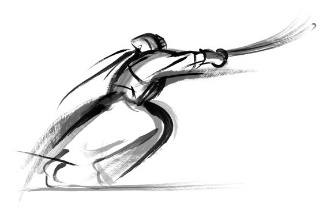 ※　令和５年６月２８日（水）までにご返信ください。よろしくお願い申し上げます。送付先一般財団法人　長野県剣道連盟事務局一般財団法人　長野県剣道連盟事務局送付先担当：仲　康隆　宛担当：仲　康隆　宛送付先番号ＦＡＸ　０２６－２３５－８２６６ＦＡＸ　０２６－２３５－８２６６送信者団体名　　　　　　　　　　　　　　　　　　　　　　                                           ご氏名　　　　　　　　　　　　　　　　　　　　　様団体名　　　　　　　　　　　　　　　　　　　　　　                                           ご氏名　　　　　　　　　　　　　　　　　　　　　様送信日令和５年　 　月 　　日送付枚数　　　　　枚件　名第17回長野県小学生剣道錬成大会（7/9）観戦者申込みについて第17回長野県小学生剣道錬成大会（7/9）観戦者申込みについて用　件１　観戦の希望　　　あ　り　・　な　し　（どちらかを〇で囲む）・ありの場合は、観戦者のご氏名をご記入ください。・なしの場合もご返信ください①ご氏名　　　　　　　　　　　　　　　　　　　　　様　②ご氏名　　　　　　　　　　　　　　　　　　　　　様　③ご氏名　　　　　　　　　　　　　　　　　　　　　様　④ご氏名　　　　　　　　　　　　　　　　　　　　　様　⑤ご氏名　　　　　　　　　　　　　　　　　　　　　様　１　観戦の希望　　　あ　り　・　な　し　（どちらかを〇で囲む）・ありの場合は、観戦者のご氏名をご記入ください。・なしの場合もご返信ください①ご氏名　　　　　　　　　　　　　　　　　　　　　様　②ご氏名　　　　　　　　　　　　　　　　　　　　　様　③ご氏名　　　　　　　　　　　　　　　　　　　　　様　④ご氏名　　　　　　　　　　　　　　　　　　　　　様　⑤ご氏名　　　　　　　　　　　　　　　　　　　　　様　用　件観戦に関わることで連絡の取れる方　※観戦希望なしの場合は無記入でよいご氏名　　　　　　　　　　　　　　　　　　　　　　　　様℡（携帯優先）　　　　　　　　　　　　　　　　　　　e-mail:                    　　　               　観戦に関わることで連絡の取れる方　※観戦希望なしの場合は無記入でよいご氏名　　　　　　　　　　　　　　　　　　　　　　　　様℡（携帯優先）　　　　　　　　　　　　　　　　　　　e-mail:                    　　　               　用　件＊上記個人情報については、県剣盟からの連絡のみに使わせていただきますので、差し支えのない範囲でご記入ください。＊上記個人情報については、県剣盟からの連絡のみに使わせていただきますので、差し支えのない範囲でご記入ください。